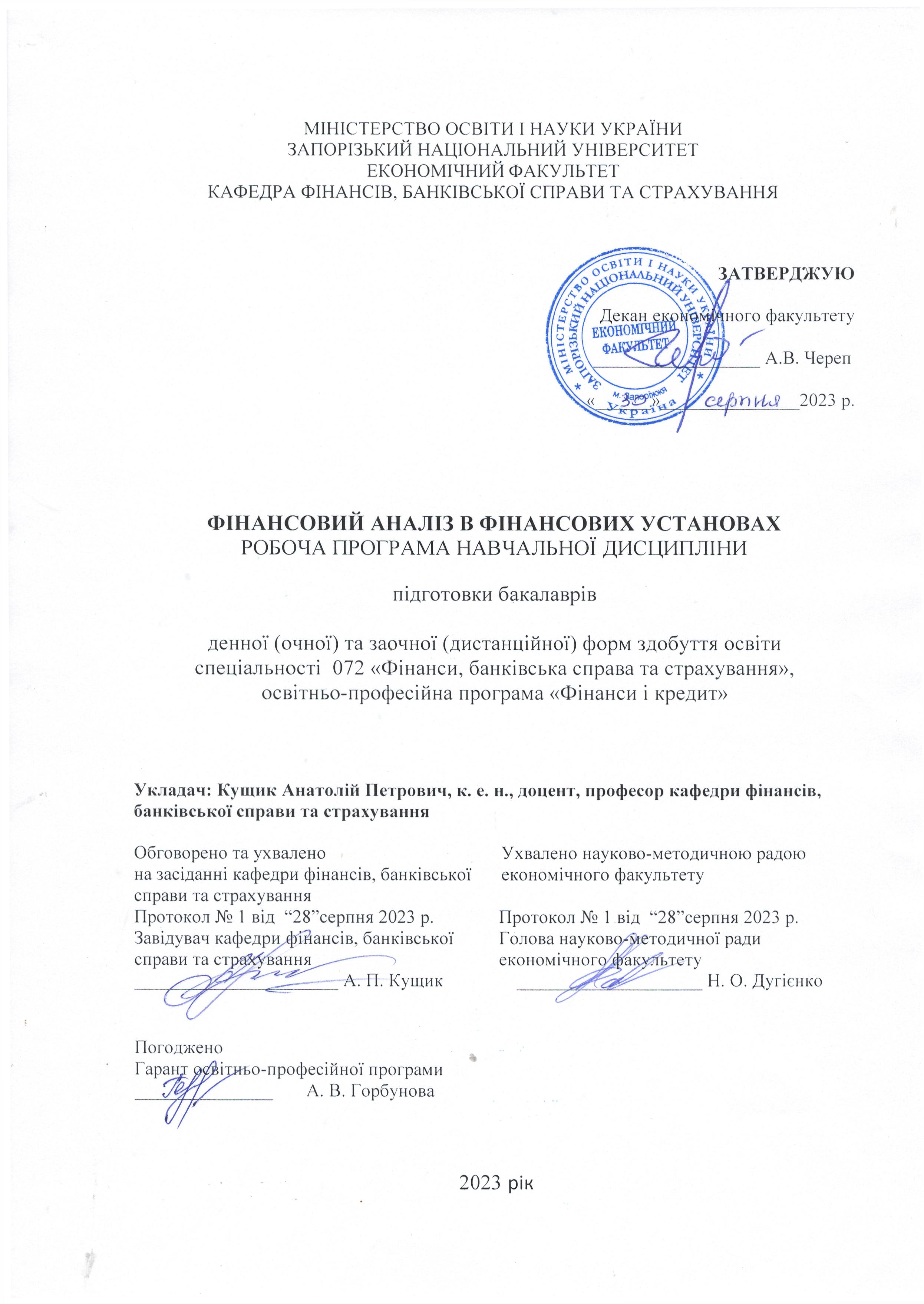 МІНІСТЕРСТВО ОСВІТИ І НАУКИ УКРАЇНИЗАПОРІЗЬКИЙ НАЦІОНАЛЬНИЙ УНІВЕРСИТЕТЕКОНОМІЧНИЙ ФакультетКафедра ФІНАНСІВ, БАНКІВСЬКОЇ СПРАВИ ТА СТРАХУВАННЯ                                                                     ЗАТВЕРДЖУЮДекан економічного факультету   ______        А. В. Череп                                                                                              «______»  ______ 2023 ФІНАНСОВИЙ АНАЛІЗ В ФІНАНСОВИХ УСТАНОВАХ РОБОЧА ПРОГРАМА НАВЧАЛЬНОЇ ДИСЦИПЛІНИ  підготовки бакалавра денної (очної) та заочної форм здобуття освітиспеціальності  072 «Фінанси, банківська справа та страхування», освітньо-професійна програма «Фінанси і кредит»Укладач: Кущик Анатолій Петрович, к. е. н., доцент, професор2023 рік1. Опис навчальної дисципліниМетою вивчення навчальної дисципліни «Фінансовий аналіз в фінансових установах» є засвоєння студентами сутності фінансового аналізу, набуття вміння застосовувати сучасні методи та прийоми оцінки фінансового стану, та здатність обґрунтовувати управлінські рішення і їх вплив на ефективність функціонування підприємства.Основними завданнями вивчення дисципліни «Фінансовий аналіз в фінансових установах» є: •	навчитися сутності методів і способів фінансового аналізу;•	набути вмінь аналізу структури та змісту фінансової звітності підприємства, комерційного банку, страхової організації тощо;•	оцінювати показники ліквідності, ділової активності, фінансової стійкості, грошового потоку та методику їх аналізу із застосуванням системи коефіцієнтів;•	обчислювати рівень фінансової стійкості фінустанови чи підприємства;•	розраховувати наслідки впливу управлінських рішень на діяльність підприємства чи фінустанови;•	розробляти шляхи мінімізації негативних впливів ризику на господарський механізм підприємства.Предметом вивчення курсу «Фінансовий аналіз в фінансових установах» є теоретичні та організаційні засади фінансового  аналіза підприємства в сучасних ринкових умовах.Об’єктом вивчення навчальної дисципліни є фінансовий стан установи, методи його оцінки та система фінансового аналіза в установах.У результаті вивчення навчальної дисципліни студент повинен набути таких результатів навчання та компетентностей:Міждисциплінарні зв’язки.Відповідно до структурно-логічної схеми освітньо-професійної програми «Фінанси і кредит» вивченню курсу «Фінансовий аналіз в фінансових установах» пов’язано зв’язками з такими навчальними дисциплінами: «Мікроекономіка», «Економіка підприємств», «Статистика», «Економічний аналіз», «Гроші і кредит», «Фінанси підприємств», «Банківські операції», «Фінанси» та інші. 3. Програма навчальної дисципліниЗмістовий модуль 1.. ТЕОРЕТИЧНІ ТА МЕТОДИЧНІ ЗАСАДИ ФІНАНСОВОГО АНАЛІЗУТема 1. Значення й основи фінансового аналізу, його інформаційне забезпеченняНеобхідність та сутність фінансового аналізу. Види аналізу (зовнішній та внутрішній). Методи та прийоми фінансового аналізу. Експрес-діагностика корпоративної звітності. Схема побудови аналітичного процесу. Взаємозв’язок етапів та напрямів аналізу.Джерела інформації для проведення фінансового аналізу. Значення та характеристика форм фінансової звітності. Основні вимоги та положення МСФЗ, МСБО та П(С)БО. Необхідність та порядок перетворення бухгалтерського балансу в аналітичний баланс-нетто. Комплекс і класифікація показників оцінки фінансового стану підприємства (установи).Тема 2. Аналіз фінансового стану підприємстваСутність та значення фінансової стійкості. Оцінка фінансової стійкості з використанням абсолютних та відносних (коефіцієнтів) показників. Типи фінансової стійкості. Оцінка ліквідності та платоспроможності, їх значення для аналізу фінансового стану. Порядок розрахунку показників ліквідності і методи їх оцінки. Сутність та значення ділової активності. «Золоте правило» розвитку підприємства. Порядок розрахунку показників економічного зростання.Аналіз фінансових результатів підприємства. Аналіз показників рентабельності. Завдання комплексного фінансового аналізу. Основні методичні підходи до проведення комплексного фінансового аналізу підприємства.Змістовий модуль 2. ФІНАНСОВИЙ АНАЛІЗ У КОМЕРЦІЙНИХ БАНКАХТема 3. Аналіз капіталу комерційного банкуСутність фінансового аналізу діяльності банків. Аналіз фінансового стану банків. Сутність та види банківського капіталу. Основні підходи до аналізу власного капіталу. Оцінка вартості власного капіталу. Статутний капітал та порядок його формування. Аналіз резервного капіталу, спеціальних фондів і резервів банку. Аналіз нерозподіленого прибутку як складової власного капіталу. Аналіз субординованого банківського капіталу. Аналіз власного капіталу банку за допомогою методу коефіцієнтів.Економічна сутність зобов’язань банку, завдання аналізу та його інформаційна база. Аналіз динаміки та структури зобов’язань банку. Класифікація зобов’язань банку. Аналіз строкових депозитів. Аналіз депозитів до запитання. Аналіз використання міжбанківського кредиту у формуванні ресурсів банку. Аналіз ефективності формування та використання банківських ресурсівТема 4. Аналіз операцій комерційного банкуЗміст та завдання аналізу активних операцій банку. Горизонтальний та вертикальний аналіз активних операцій банку. Коефіцієнтний аналіз якості активів банку.Аналіз масштабів і динаміки кредитних вкладень. Аналіз оборотності позик. Аналіз погашення виданих позик. Аналіз диверсифікації кредитних вкладень. Аналіз структури кредитного портфеля. Оцінки якості кредитного портфеля з погляду ризику. Аналіз якості кредитного портфеля банку з погляду захищеності від можливих втрат. Аналіз дохідності та ефективності кредитних операцій.Аналіз операцій банку з цінними паперами. Критерії альтернативного вибору фінансових інвестицій. Аналіз дохідності операцій із цінними паперами. Аналіз інших активно-пасивних операцій (лізингових, факторингових, форфейтингових).Аналіз прибутку і рентабельності банкуЗмістовий модуль 3. АНАЛІЗ В НЕБАНКІВСЬКИХ ФІНАНСОВИХ УСТАНОВАХТема 5. Фінансовий аналіз страхової організаціїОсобливості фінансового аналізу страхової організації. Теоретичні основи аналізу активів і пасивів балансу і коефіцієнтного аналізу. Теоретичні основи оцінки вартості страхової організації. Аналіз ліквідності та платоспроможності страховика. Аналіз результатів діяльності страховика.Тема 6. Особливості фінансового аналізу кредитних спілок та інших небанківських фінансових установ.Кредитні спілки як фінансові кооперативи: міжнародний досвід та українська практика. Аналіз капіталу кредитних спілок. Аналіз ефективності діяльності кредитних спілок. Особливості фінансового аналізу фінансових компаній. Особливості фінансового аналізу лізингодавців. Фінансовий аналіз діяльності ломбардів.Змістовий модуль 4. ВИКОРИСТАННЯ РЕЗУЛЬТАТІВ АНАЛІЗУ В УПРАВЛІННІТема 7. Діагностика кризових явищ на підприємствіАлгоритм інтегральної оцінки загрози банкрутства підприємства. Методи діагностики кризових явищ на рівні господарюючого суб’єкта: зарубіжний та вітчизняний досвід. Визначення тенденції загального та локальних показників. Застосування дискримінантного аналізу при прогнозуванні можливого банкрутства підприємства. Застосування SWOT-аналізу при діагностиці кризових явищ. Вибір стратегії розвитку підприємства як засіб подолання кризових явищ.Тема 8. Прогнозування оптимальної структури капіталуОсновні методичні підходи до оптимізації структури капіталу. Управління величиною фінансового левериджу. Оцінка рівня фінансового левериджу та факторів, що його формують. Оптимізація структури капіталу за критерієм мінімальної його вартості та рівня фінансового ризику.Основні етапи прогнозування фінансової звітності. Прогнозування статей звіту про фінансові результати. Прогнозування статей балансу.Збалансована система показників (BSC). Модель PEST-аналізу. Модель аналізу SPACE. Модель Томпсона і Стрикленда. 4. Структура навчальної дисципліни 5. Теми лекційних занять 6. Теми практичних занять Види і зміст поточних контрольних заходів Примітка: В разі впровадження on line навчання усне опитування, презентація виконання індивідуальних завдань та досліджень проводиться в Zoom; виконання практичних завдань та тестування відбувається в системі Moodle.Підсумковий семестровий контроль9. Рекомендована літератураОсновнаАналіз банківської діяльності : навч. посіб. / уклад. Н. О. Станіславчук. Умань : Візаві, 2018. 191 с.Берест М. М. Фінансовий аналіз : навчальний посібник : Харків : ХНЕУ ім. С. Кузнеця, 2017.  164 с.	Подольська В. О., Яріш О. В. Фінансовий аналіз : навч. посіб. Київ : ЦНЛ, 2016. 234 с.Тютюнник Ю. М., Дорогань-Писаренко Л. О., Тютюнник С. В.  Фінансовий аналіз : навч. посіб.  Полтава : ПДАА, 2016. 430 с.Коробов М. Я. Фінансово-економічний аналіз діяльності підприємства. Київ: Знання, 2015. 254 с.Кущик А. П. Фінансовий аналіз в фінансових установах та на підприємствах: конспект лекцій для здобувачів ступеня вищої освіти бакалавра спеціальності «Фінанси, банківська справа та страхування» освітньо-професійної програми «Фінанси і кредит». Запоріжжя: Запорізький національний університет. 2023. 131 с.Фінансовий аналіз: навч. посібник. / за заг. ред. Школьник І. О., Київ: Центр учбової літератури. 2016, 368 с.Додаткова1.	Андрущак Є. М. Діагностика банкрутства українських підприємств. Фінанси України. 2015, №9. С. 27-34.2.	Про інвестиційну діяльність: Закон України від 18 вересня 1991р. Верховна Рада України. URL: http://zakon3.rada.gov.ua/laws/show/1560-12.3.	Крамаренко Г.О. Фінансовий аналіз і планування. Київ : ЦНЛ, 2009. 375 с.4.        Кущик А.П., Гельман В. М. Фінансовий аналіз : навч.-метод. посібник. Запоріжжя: ЗНУ, 2012. 120с.5.	Лахтіонова О. С. Фінансовий аналіз суб’єктів господарювання: монографія. Київ: КНЕУ, 2012. 347 с. 6.   Мних Є. В. Фінансовий аналіз: навч. посіб. Київ: Київ. нац. торг.-економ. ун-т, 2014. 412 с. 8.	Павловська О.В. Фінансовий аналіз: посібник для самостійного вивчення. Київ: КНЕУ, 2010. 287 с.9.	Таркуцяк А. Фінансовий аналіз. Київ: УФІМБ, 2010. 382 с.10.	Фінансовий аналіз: навч.-метод. посіб. / за ред. Павловського А.. Київ: КНЕУ, 2008. 237 с.Чайковський Я. І. Організація платіжних операцій банків : навч. посіб. Тернопіль : ТНЕУ, 2018. 232 с.11.	Knyshek О. О., Tarasenko І. О. Фінансовий аналіз діяльності підприємства в умовах економічної нестабільності. Економіка підприємства та просторово-кластерний бізнес. № 139 (2018). https://doi.org/10.30838/P.ES.2224.271018.171.28212.	Мец В.О. Економічний аналіз фінансових результатів та фінансового стану підприємства: навч. пос. Київ: КНЕУ, 2015. 325 с.13.  Lovallo D., Sibony O. The case for behavioral strategy.  McKinsey Quarterly, March 2010, p. 1-16.14.  Yudkowsky E. Cognitive biases potentially affecting judgement of global risks. Global Catastrophic Risks, ds. Nick. Bostrom and Milan Cirkovic. 2008. P. 91-119.Інформаційні ресурсиОфіційний сайт Верховної Ради України. URL: http://zakon2.rada.gov.ua/laws/show/784-14.Офіційний сайт Міністерства фінансів України - URL: http://www.minfin.gov.uaОфіційний сайт Державного агентства України  з інвестицій та розвитку. URL: http://www.in.gov.ua.Офіційний сайт Міністерства економіки України. URL: http://www.me.gov.ua.3.	Офіційне Інтернет-представництво Національного банку України. URL: https://bank.gov.ua/control/uk/index.Офіційний сайт Національного рейтингового агентства «Рюрік». URL: http://rurik.com.ua.11.	Рейтинг стійкості банків. URL: https://minfin.com.ua/ua/banks/rating Сайт Фонду гарантування вкладів фізичних осіб. URL: http://www.fg.gov.ua Головне управління статистики у Запорізькій області.  http://www.zp.ukrstat.gov.uaДержавна служба статистики України. http://www.ukrstat.gov.ua.Обговорено та ухваленона засіданні кафедри фінансів, банківської справи та страхування Протокол № 1 від  “28” серпня 2023 р.Завідувач кафедри фінансів, банківської справи та страхування ______________________ А. П. КущикУхвалено науково-методичною радою економічного факультету Протокол №  1 від  “28”серпня 2023 р.Голова науково-методичної ради економічного факультету ____________________ Н. О. ДугієнкоПогоджено гарант освітньо-професійної програми_______________  А. В. Горбунова1233Галузь знань, спеціальність, освітня програма рівень вищої освіти Нормативні показники для планування і розподілу дисципліни на змістові модулі Характеристика навчальної дисципліниХарактеристика навчальної дисципліниГалузь знань, спеціальність, освітня програма рівень вищої освіти Нормативні показники для планування і розподілу дисципліни на змістові модулі очна (денна) форма здобуття освітизаочна форма здобуття освітиГалузь знань07 «Управління та адміністрування»Кількість кредитів – 3 Обов’язкова Обов’язкова Галузь знань07 «Управління та адміністрування»Кількість кредитів – 3 Цикл професійної підготовки освітньої програмиЦикл професійної підготовки освітньої програмиСпеціальність072 «Фінанси, банківська справа та страхування»,Загальна кількість годин – 90Семестр:Семестр:Спеціальність072 «Фінанси, банківська справа та страхування»,Загальна кількість годин – 907 -й9 -йСпеціальність072 «Фінанси, банківська справа та страхування»,Змістових модулів – 4ЛекціїЛекціїОсвітньо-професійна програма«Фінанси і кредит»Змістових модулів – 410 год.4 год.Освітньо-професійна програма«Фінанси і кредит»Змістових модулів – 4Практичні заняттяПрактичні заняттяРівень вищої освіти: бакалаврськийКількість поточних контрольних заходів – 1220 год.4 год.Рівень вищої освіти: бакалаврськийКількість поточних контрольних заходів – 12Самостійна роботаСамостійна роботаРівень вищої освіти: бакалаврськийКількість поточних контрольних заходів – 1260 год.82 год.Рівень вищої освіти: бакалаврськийКількість поточних контрольних заходів – 12Вид підсумкового семестрового контролю: екзамен Вид підсумкового семестрового контролю: екзамен Заплановані робочою програмою результати навчання та компетентності Методи і контрольні заходи, що забезпечують досягнення  результатів навчання та компетентностейЗагальні компетентностіЗдатність застосовувати знання у практичних ситуаціях.Здатність проведення досліджень на відповідному рівніЗдатність вчитися і оволодівати сучасними знаннями.Здатність до пошуку, оброблення та аналізу інформації з різних джерел.методи учіння: репродуктивний, продуктивно-практичний, частково-пошуковий, моделювання.методи викладання: пояснювальний, інструктивно-практичний, пошуковий, створення ситуації новизни;методи учіння: репродуктивний, продуктивно-практичний, частково-пошуковий, пошуковий, виконавський;методи викладання: інформаційно-повідомлювальний, пояснювальний, інструктивно-практичний, створення ситуації новизни;методи учіння: репродуктивний, продуктивно-практичний, частково-пошуковий, моделювання.Спеціальні компетентностіметоди учіння: репродуктивний, продуктивно-практичний, частково-пошуковий, моделювання.методи викладання: пояснювальний, інструктивно-практичний, пошуковий, створення ситуації новизни;методи учіння: репродуктивний, продуктивно-практичний, частково-пошуковий, пошуковий, виконавський;методи викладання: інформаційно-повідомлювальний, пояснювальний, інструктивно-практичний, створення ситуації новизни;методи учіння: репродуктивний, продуктивно-практичний, частково-пошуковий, моделювання.Здатність застосовувати економіко-математичні методи та моделі для вирішення фінансових задач.Здатність складати та аналізувати фінансову звітність, інтерпретувати та використовувати фінансову та пов’язану з нею інформацію.Здатність виявляти причинно-наслідкові зв’язки між факторами, які впливають на фінансовий стан суб’єктів господарювання та між показниками, які використовуються для його оцінки.методи учіння: репродуктивний, продуктивно-практичний, частково-пошуковий, моделювання.методи викладання: пояснювальний, інструктивно-практичний, пошуковий, створення ситуації новизни;методи учіння: репродуктивний, продуктивно-практичний, частково-пошуковий, пошуковий, виконавський;методи викладання: інформаційно-повідомлювальний, пояснювальний, інструктивно-практичний, створення ситуації новизни;методи учіння: репродуктивний, продуктивно-практичний, частково-пошуковий, моделювання.Програмні результати навчанняЗнати та розуміти економічні категорії, закони, причинно-наслідкові та функціональні зв’язки, які існують між процесами та явищами на різних рівнях економічних системОцінювати механізми управління економічним ризикомЗастосовувати відповідні економіко-математичні методи та моделі для вирішення фінансових задачІдентифікувати джерела та розуміти методологію визначення і методи отримання економічних даних, збирати та аналізувати необхідну фінансову інформацію, розраховувати показники, що характеризують стан фінансових систем.Застосовувати набуті теоретичні знання для розв’язання практичних завдань та змістовно інтерпретувати отримані результати.Використовувати професійну аргументацію для донесення інформації, ідей, проблем та способів їх вирішення до фахівцівДемонструвати базові навички креативного та критичного мислення у дослідженнях та професійному спілкуванніВиконувати функціональні обов’язки в групі, пропонувати обґрунтовані фінансові рішенняконтрольні заходи: усне опитування, тестування, виконання вправ та індивідуальних завдань.розв’язання задач, виконання практичних та індивідуальних завдань; пошук, обробка та оцінка фінансової інформації.опитування, пошук, обробка та аналіз фінансової інформації; розрахунки фінансових показників.розв’язання задач і вправ; участь у дискусіях та ділових іграхЗмістовий модульУсьогогодинАудиторні (контактні) годиниАудиторні (контактні) годиниАудиторні (контактні) годиниАудиторні (контактні) годиниАудиторні (контактні) годиниСамостійна робота, годСамостійна робота, годСистема накопичення балівСистема накопичення балівСистема накопичення балівЗмістовий модульУсьогогодинУсього годинЛекційні Заняття, годЛекційні Заняття, годПрактичні заняття, годПрактичні заняття, годСамостійна робота, годСамостійна робота, годТеор.зав-ня, к-ть балівПракт.зав-ня,к-ть балівУсього балівЗмістовий модульУсьогогодинУсього годино/дф.з/дистф.о/д ф.з/дистф.о/д ф.з/ф.Теор.зав-ня, к-ть балівПракт.зав-ня,к-ть балівУсього балів12345678910111211562141913510122156214191351012315821617135101241510416151351012Усього за змістові модулі60301042043052204060Підсумковий семестровий контрользалік303030103040Загалом903010420460823070100№ змістового модуляНазва темиКількістьгодинКількістьгодин№ змістового модуляНазва темио/д ф.з. ф.12341Теоретичні та методичні засади фінансового аналізу212Аналіз фінансового стану підприємства213Фінансовий аналіз у фінансових установах214Використання результатів аналізу в управлінні41РазомРазом104№ змістового модуляНазва темиКількістьгодинКількістьгодин№ змістового модуляНазва темио/дф.з/дистф.12341Теоретичні та методичні засади фінансового аналізу412Аналіз фінансового стану підприємства413Фінансовий аналіз у фінансових установах614Використання результатів аналізу в управлінні61РазомРазом204№ змістового модуляВиди поточних контрольних заходівЗміст поточного контрольного заходуКритерії оцінюванняУсього балів123451Індивідуальне усне опитування під час практичних занять Питання для підготовки до усного опитування, які охоплюють навчальний матеріал відповідного змістового модуля;питання для власних досліджень-	5 балів – відповідь відзначається повнотою виконання без допомоги викладача. -	2–4 бали – відповідь і завдання  повні з деякими огріхами, виконані без допомоги викладача.-	1 бал – відповідь  неповна і виконана за допомогою викладача.51тестування в системі moodleстудент відповідає на тестові завдання.Всього 20 тестових завданьЗа правильну відповідь на одне запитання студент отримує 0,2 бали. 41розв’язання вправ і задач під час практичних занять-студент розв’язує задачу з роз’ясненнями у дошки (екрана);-студенти самостійно розв’язують задачу в кінці занять за варіантамиЗа розв’язання практичних задач бали нараховуються за такою схемою:–	6 балів – студент правильно з поясненнями розв’язав задачу;–	4-5 бали – студент розв’язав задачу правильно, але з незначними помилками;2-3 бали – студент частково розв’язав задачу;–	1 бал – студент правильно виписав формули за якими розв’язується задача;Критерії оцінювання розміщено на сторінці курсу у Moodle: https://moodle.znu.edu.ua/course/view.php?id=29306Усього за ЗМ 13152 - 5За кожним наступним змістовним модулем (з ЗМ2 по ЗМ4) передбачено виконання також трьох контрольних заходів, зміст та критерії оцінювання яких аналогічні зазначеним в ЗМ1. За кожним наступним змістовним модулем (з ЗМ2 по ЗМ4) передбачено виконання також трьох контрольних заходів, зміст та критерії оцінювання яких аналогічні зазначеним в ЗМ1. За кожним наступним змістовним модулем (з ЗМ2 по ЗМ4) передбачено виконання також трьох контрольних заходів, зміст та критерії оцінювання яких аналогічні зазначеним в ЗМ1. 15 х3= 45Усього за змістові модулі1560Форма Види підсумкових контрольних заходівЗміст підсумкового контрольного заходуКритерії оцінюванняУсього балівЕкзаменВідповідь на одне теоретичне питання екзаменаційного білета в усній формі (з письмовою фіксацією) Весь навчальний матеріал за ЗМ1-4 (розділ 3 робочої програми)Після вибору білета та підготовки студент спочатку відповідає на теоретичне питання−	10 балів: високий рівень знань і навичок: відповідь повна, логічна з елементами самостійності; вдало використовується вивчений матеріал при наведенні прикладів; відповідь підкріплюється посиланнями на додаткову літературу.−	8-9 балів: досить високий рівень знань і навичок: відповідь логічна, містить деякі неточності при формулюванні узагальнень, наведенні прикладів; наявні труднощі при формулюванні узагальнюючих висновків. −	5-7 балів: наявність знань лише основної літератури, студент відповідає по суті на питання і в загальній формі розбирається в матеріалі, але відповідь неповна і містить неточності, порушується послідовність викладання матеріалу, виникають труднощі, застосовуючи знання при наведенні прикладів.−	2-4 бали: неповні знання студента основного матеріалу; відповідь неповна і неглибока; недосить правильні формулювання, порушується послідовність викладення матеріалу, виникають труднощі при наведенні прикладів. −	1 бал: студент не знає значної частини програмного матеріалу, допускає суттєві помилки при формулюванні та висвітленні понять, на додаткові питання відповідає не по суті, робить велику кількість помилок при відповіді.10ЕкзаменРозв’язання 2-х задач, умови яких наведені в екзаменаційному білеті Зміст задач охоплює весь навчальний матеріал за ЗМ1-4умови задач аналогічні тим, що розв’язувалися на практичних заняттях–	15 – студент правильно розв’язав задачу з необхідними поясненнями;–	13-14 – студент розв’язав задачу з незначними помилками;–	10-12 – студент розв’язав задачу без суттєвих помилок; –	7-9 – студент розв’язав задачу з несуттєвими помилками;–	4-6 – студент правильно виписав формули за якими розв’язується задача та зробив спробу її розв’язання;–	2-3 - студент частково розв’язав задачу з суттєвими помилками;–	1 - студент правильно виписав формулу за якою розв’язується задача.2 х15 = 30Усього за підсумковий  семестровий контроль40